甘肃省环境保护产业协会文件甘环协〔2023〕10号关于举办2023年环境保护设施运行人员（污废水连续自动监控系统）培训班的预通知各有关单位：为满足企业在复工复产后人才培训的需求，提高环境保护设施运行人员的业务水平和从业能力，增强其职业素养，中国环境保护产业协会（以下简称中环协）联合甘肃省环境保护产业协会（以下简称甘环协）拟定于2023年6月举办2023年环境保护设施运行人员（污废水连续自动监控系统）线上培训班。培训主要围绕环境污染第三方治理行业运维技术、经济、管理、政策法规等方面内容，使其适应工作岗位的实际需要。现将有关事项通知如下：一、培训对象自动监控仪器生产单位和污染源在线监测运营单位人员。培训时间、培训方式、承办单位报名截止时间：2023年5月26日培训时间：待定培训方式：采取网络线上培训承办单位：甘肃省环境保护产业协会三、培训结业考核及取证培训结束后参训人员参加由中环协统一组织的考核，考核通过人员名单将在中环协和甘环协网站予以公示，由中环协和甘环协联合颁发《环境保护设施运行人员考试合格证书》。证书可作为自动监控系统运行服务能力认证的人员培训证明以及甘肃省企业环境信用评价的治污设施操作人员的培训证明。 四、培训费用培训费：2000元/人。五、报名及缴费预报名结束后等待正式通知再进行缴费。六、联系方式 联 系 人：常嘉颖联系电话：0931-8649676   13321219432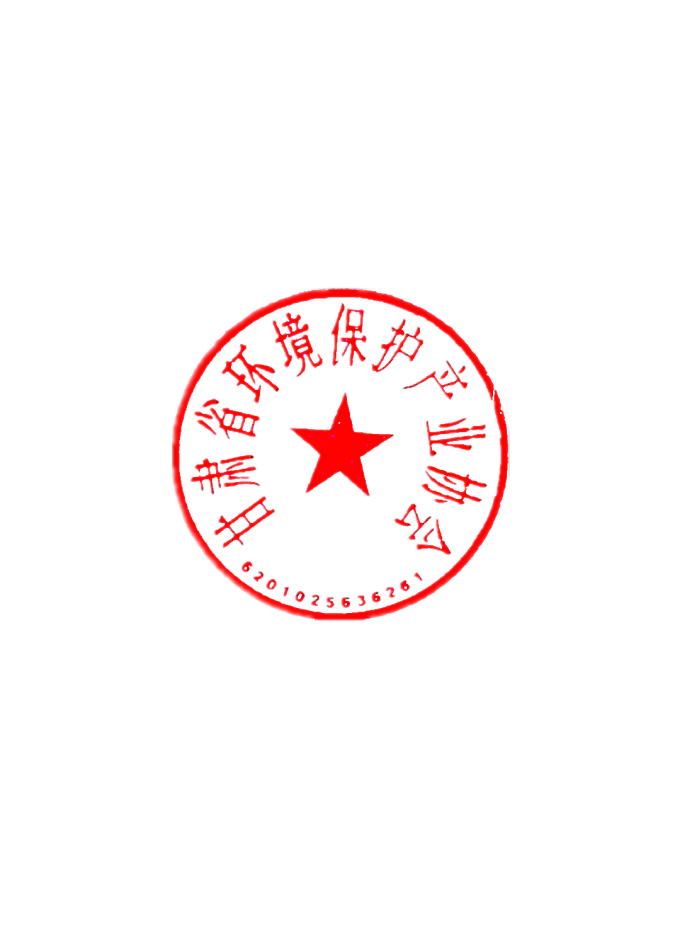 电子邮箱：gshbcyxh@126.com附件：环境保护设施运行人员培训班报名回执表                      甘肃省环境保护产业协会                          2023年4月21日附件：环境保护设施运行人员培训班报名回执表注：此表复印有效。培训中心按照报名先后顺序安排。单位名称单位名称纳税人识别号纳税人识别号纳税人识别号联系人联系人电话电话手机手机传真传真地址地址邮编邮编参加培训工种参加培训工种培训时间培训时间培训时间姓名性别学历学历职务/职称职务/职称从业年限从业年限身份证号码身份证号码身份证号码身份证号码手机手机